Publicado en Madrid el 18/08/2020 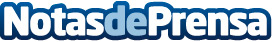 Pasos para matricular en España un coche comprado en el extranjero, por FichaTecnicaCoche.comEn el extranjero hay un gran mercado de coches de alta gama de segunda mano. FichaTecnicaCoche.com, expertos en la tramitación de fichas técnicas reducidas, desvela los pasos para poder matricular en España un coche adquirido en el extranjeroDatos de contacto:FichaTecnicaCoche.comhttps://www.fichatecnicacoche.com/912 534 146Nota de prensa publicada en: https://www.notasdeprensa.es/pasos-para-matricular-en-espana-un-coche Categorias: Viaje Motociclismo Automovilismo Consumo Industria Automotriz http://www.notasdeprensa.es